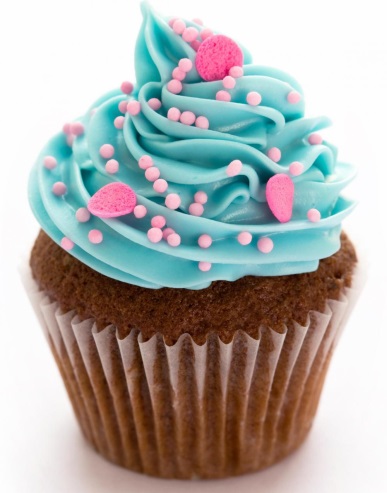 Mmmm… Cupcakes! (Yields 6 cupcakes – must choose one or the other!)Method:Preheat oven to 350 degrees Line muffin tins with cupcake liners and set asideIn a medium bowl mix together dry ingredients (EXCEPT SUGAR)In a large bowl, cream together butter and sugar until light and fluffy – add egg and beat in vanilla Add flour and milk alternately, ending with flour Divide batter among liners – should be about ¾ full Bake until tops spring bake when touched – about 20 minutes – transfer to a wire rack and let cool **If you would like to frost your cupcakes they need to cool completely before doing so (otherwise frosting will melt off). Wrap cupcakes in saran wrap and store in back of class for next day if you wish to frost. Option #1: Vanilla Cupcake Option #2: Chocolate Cupcake 180ml all-purpose flour 2ml baking powder Pinch of salt 45ml butter 90ml sugar 1 egg 2ml vanilla 75ml milk170ml all-purpose flour2ml baking powderPinch of salt45ml butter90ml sugar1 egg2ml vanilla75ml milk15ml cocoa powder 